StoriaProbabilmente ci sono stati insediamenti umani stabili nell'area di Rovaniemi sin dall'età della pietra. Il disboscamento di terreni per utilizzi agricoli iniziò intorno al 750-530 a.C. Reperti rinvenuti nell'area fanno ipotizzare che un crescente numero di persone provenienti da est, dalla Carelia, da sud, da Hämeth e dalle coste dell'Oceano Artico, a nord, si stabilirono a Rovaniemi a partire dal 500 d.C. Le risorse naturali della Lapponia nel XIX secolo spinsero la crescita di Rovaniemi. La febbre dell'oro, e l'estensivo sfruttamento del legname attrassero migliaia di persone in Lapponia, e Rovaniemi divenne il centro economico della provincia lappone. Nel 1839 fu terminata una rete stradale che univa Rovaniemi a Kemi. Nel 1909 fu costruita anche una stazione ferroviaria. Intorno all'800 crebbe anche la cultura: la prima biblioteca fu costruita nel 1860 e la prima libreria nel 1895. La prima scuola è stata fondata nel 1870 mentre la prima scuola media (Scuola centrale di Rovaniemi, ora Lyseonpuisto School) nel 1908. Nella guerra lappone, durante la Seconda guerra mondiale, circa il 90% degli edifici cittadini fu distrutto dalle truppe tedesche. La ricostruzione di Rovaniemi iniziò nel 1946. Molti edifici pubblici e privati della città furono progettati dall'architetto finlandese Alvar Aalto, come ad esempio il Centro Amministrativo e Culturale, che comprende il municipio, il teatro cittadino e la biblioteca provinciale. Tra i maggiori contribuenti si ricordano l'UNRRA (amministrazione delle Nazioni Unite per l'assistenza e la riabilitazione), gli Stati Uniti e la Svezia.La LapponiaLa regione della Lapponia (Lapin maakunta in finlandese, Lapplands landskap in svedese) è una regione della Finlandia situata nel nord della nazione. Essa comprende la stessa area ricoperta dalla provincia della Lapponia.La provincia della Lapponia (Lapin lääni in finlandese, Lapplands län in svedese) è una delle sei grandi province della Finlandia. Confina a sud con la provincia di Oulu, a ovest si affaccia sul Golfo di Botnia e con la contea svedese di Norrbotten, a nord confina con la contea norvegese di Finnmark ed a est con l'oblast russo di Murmansk. La provincia della Lapponia è la più grande della Finlandia, costituendo il 30% della superficie totale della nazione. È più grande del Belgio, Paesi Bassi e Lussemburgo insieme. La provincia ha comunque una bassa densità di popolazione, comprendendo circa 190.000 abitanti (2 persone/chilometro quadrato). È composta da sei distretti (Kemi-Tornio, Rovaniemi, valle del Tornio, Lapponia montana, Lapponia settentrionale e Lapponia orientale) e quattro città (Tornio, Kemi, Rovaniemi e Kemijärvi). La Lapponia è caratterizzata dalla presenza della taiga (la foresta boreale di conifere) e della tundra artica. Il paesaggio della provincia è caratterizzato dalla presenza di numerose colline alberate denominate tunturi. Gli animali tipici sono le renne, gli orsi, i lupi ed i ghiottoni. La provincia della Lapponia è costituita da una sola regione, chiamata Lapin maakunta nella quale si trovano 21 comuni.AmbienteIntroduzione al “diritto comune”Il concetto giuridico di diritto comune in Finlandia garantisce a tutti i cittadini la possibilità di usufruire delle risorse naturali, della estese foreste e colline del paese, dei numerosi laghi e fiumi, senza grandi restrizioni. In Finlandia, e negli altri paesi nordici in genere, l’accesso pubblico ai terreni privati è molto più flessibile che negli altri paesi. La natura, tuttavia, è vulnerabile e soprattutto nel Nord il recupero dai danni ambientali può essere un processo lungo. La libertà di usufruire dei paesaggi si unisce all’obbligo di rispettare l’ambiente e conservare la ricca eredità ambientale della Finlandia per le generazioni future.Le otto stagioniGli antichi abitanti della Lapponia e i Sami non si sono accontentati di quattro stagioni ma hanno diviso l’anno in otto periodi: primo inverno, inverno, tardo inverno, primavera, estate, tarda estate e autunno. Le quattro stagioni principali sono state completate da quattro stagioni intermedie. Le caldi notti di agosto al chiaro di luna fanno parte dell’estate ma in questo stesso mese qualcosa preannuncia la limpidezza e la malinconica luce dell’autunno. Basta solo qualche notte di gelo e la tarda estate diventa presto autunno. Quando le foglie cadono a terra e le rive del lago sono avvolte dalla foschia notturna e da un sottile strato di ghiaccio, è già autunno inoltrato ma non ancora primo inverno.L’anno comincia con un gelido inverno. Le feste di fine anno sono finite, è buio, fa freddo e c’è silenzio fino a quando tra marzo e aprile, subito dopo il martedì grasso, comincia la primavera delle croste di neve. La luce aumenta considerevolmente sebbene le notti siano ancora buie e fredde. Ma con la luce, anche la natura comincia a svegliarsi: se nel periodo primaverile del disgelo la terra è ancora coperta di neve, cominciano a vedersi le prime zolle di terra nuda dove nascono le prime piante e dove partoriscono le renne. Le prime mosche della pietra si aggirano tra le croste di neve sulle rive.Quando il sole non tramonta più, comincia l’estate verde chiaro, ossia il periodo del sole di mezzanotte. Tutta la natura vive immersa in un’estasi incessante che dura 24 ore al giorno. Ma già con la fioritura dell’epilobio ha inizio il periodo del raccolto e le giornate si accorciano. A ciò fa seguito lo sfoggio dei colori dell’autunno, che ricorda che presto tutta la natura sarà coperta dal ghiaccio e dalla neve. Quindi arriva la prima neve che però si scioglie già con il prima clima temperato. Dopo questa neve, le fredde temperature che seguono, ghiacciano la terra.Il ciclo dell’anno si chiude con l’ultima stagione, il periodo buio di dicembre, ossia un lungo e continuo periodo di oscurità. Il buio finisce nel periodo di punta dell’anno, il Natale, momento in cui si celebra la nascita del nuovo, la luce e ci si lascia il vecchio alle spalle.La suddivisione dell’anno in otto stagioni ha le sue buone ragioni. Si guardava ai segni del tempo per sapere che cosa bisognasse fare e quando. Lo stile di vita nordico diede vita al carattere e alla mentalità del nord che imitavano la vita propria della natura. La natura è sempre in uno stato mutevole, presente nelle stagioni che si alternano incessantemente. Similmente, l’uomo si trova in uno stato intermedio, sempre in un viaggio perpetuo da qualche parte. L’uomo vive orientato verso il domani.Le strutture e le istituzioni sociali cambiano ma la mentalità creata dalla natura si mantiene quasi inalterata attraverso le generazioni. Anche le otto stagioni si sono conservate. Guidano ancora in molti modi le nostre azioni, le nostre sensazioni, i nostri pensieri. Le otto stagioni danno il ritmo anche a queste pagine in rete. Le foto e i colori delle pagine cambiano insieme alle stagioni.Gelido inverno16.1 – 28.2Il ciclo delle otto stagioni comincia dal gelido inverno. Le feste di fine anno sono seguite da calme e gelide giornate, e l’aurora boreale illumina i giorni bui danzando nel cielo. Il buio inverno è l’occasione per trascorrere insieme del tempo attivamente. Le difficili circostanze hanno insegnato alla gente a unirsi, superare insieme le difficoltà, cercare calore e aiuto nella forza del gruppo. Anzi si può persino dire che più avverse sono le condizioni atmosferiche e più sicuramente si riempiono le piazze e le casette di legno – sia che si tratti di un evento sportivo, un ritrovo di appassionati o una rappresentazione al teatro invernale.La primavera delle croste di neve1.3 – 14.4Dai primi di marzo a metà aprile, di giorno c’è molta luce mentre la notte è ancora buia e fredda. Durante questo periodo dell’anno, le persone camminano sul fiume ghiacciato e sulle croste di neve delle foreste. Vanno a sciare, a passeggio, a pesca e perfino a giocare a golf. E tutto ciò avviene come d’impulso, quando cominciano le prime fredde giornate primaverili. Se durante la stagione buia, ci si riuniva all’interno, ora tutti si incontrano fuori. E a frotte. L’aumento repentino del numero di persone può addirittura sconvolgere gli estranei, che potrebbero chiedersi dove fosse nascosta questa fiumana di gente durante l’inverno.Disgelo primaverile15.4 – 15.5Con l’aumentare della luce anche la natura si sveglia (verso un nuovo periodo di crescita). Il periodo tra aprile e maggio è un tempo di rinnovamento. La terra è ancora coperta di neve ma cominciano a vedersi le prime zolle di terra nuda dove nascono le prime piante e dove partoriscono le renne. Il disgelo primaverile spinge in acqua le prime barche e l’arrivo delle prime mosche della pietra mette i pescatori in movimento. Nel rispetto di una tradizione peschereccia millenaria, ancora oggi l’interesse della gente è rivolto ai fiumi Kemijoki e Ounasjoki e ai movimenti dell’acqua, e al momento del disgelo, si organizzano ogni anno delle scommesse. La corrente non è più come una volta una fonte di sostentamento per coloro che vivono sulla riva del fiume, tuttavia viviamo ancora secondo i suoi ritmi.Il sole di mezzanotte16.5 – 15.7Quando il sole non tramonta più, comincia l’estate verde chiaro, ossia il periodo del sole di mezzanotte. Da maggio a luglio tutta la natura vive immersa in una continua luce del giorno, un’estasi che dura 24 ore. Sicuramente si trova il modo di godersi una corta estate. Durante il periodo del sole di mezzanotte, assorbiamo così tanta luce naturale che basta per tutto l’anno. Il sole di mezzanotte e le notti bianche attivano la gente. Le feste di paese, gli eventi sportivi, i festival di musica e di cultura popolare attirano il pubblico.Il raccolto16.7 – 9.9La fioritura dell’epilobio dà inizio al periodo del raccolto. Le bacche maturano e la gente si reca nelle paludi e nelle foreste alla ricerca di bacche e more di palude. Le luminose giornate estive si accorciano e le sere cominciano a farsi buie.Si caccia, si pesca, si raccolgono le bacche. Si conservano bacche, carne e pesce per il fabbisogno invernale.I colori dell’autunno10.9 – 14.10Le passeggiate nella natura continuano anche durante il periodo del raccolto e l’autunno. Lo sfoggio dei colori autunnali è l’ultimo spettacolo della natura prima dell’arrivo dell’inverno. Si apre la caccia e gli appassionati di natura vengono ad ammirare lo spettacolo di colori e a respirare la fresca aria autunnale del nord. Durante l’autunno, sia la natura sia le persone si preparano all’inverno. Nonostante i colori della natura ardano per poi sbiadirsi, il ritmo della città accelera.La prima neve15.10 – 15.11Dopo l’esplosione di colori dell’autunno, arriva la prima neve che però si scioglie già con il prima clima temperato. Dopo questa neve, le fredde temperature che seguono, ghiacciano la terra. Durante il periodo della prima neve, i giorni si accorciano considerevolmente e i teatri e le sale da concerto si riempiono. I nuovi studenti si adeguano al ritmo della città e nelle aziende ci si prepara ai lavori del periodo natalizio. Si prende fiato per il lungo inverno.La notte polare del Natale16.11 – 15.1Il ciclo dell’anno si chiude con l’ultima stagione, il periodo buio di dicembre. Durante il periodo di oscurità, ci si riposa dalla stanchezza della frenetica vita estiva, si dorme, si mangia, si discute. L’oscurità di dicembre significa anche le luci del Natale. Le strade si animano di una variegata moltitudine di lingue e culture. Durante il Natale ci sono molte attività a disposizione. Rovaniemi diventa più caratteristica proprio a Natale.AttivitàRovaniemi, capitale della Lapponia, è una destinazione esclusiva sia per l’ubicazione che per i servizi offerti. Situata alle porte della Lapponia, la città si trova in una posizione ideale per attraversare il Circolo Artico, incontrare Babbo Natale, ammirare le chiari notti estive oppure la magnifica aurora boreale d’inverno. La città è di per sé un’avventura: i fiumi Ounasjoki e Kemijoki che la attraversano, l’area ricreativa della collina di Ounasvaara, il villaggio di Ranua con il suo parco naturale, e le passeggiate nelle zone limitrofe sono solo alcune fra le opzioni a disposizione dei turisti. I safari in barca o in jeep durante l’estate lasciano spazio alle motoslitte e ai safari con husky e renne durante l’inverno. Una serata tematica intorno a un fuoco di bivacco, un’escursione lungo le suggestive rive dei fiumi o una visita agli allevamenti di renne: sono tutte esperienze che rimarranno impresse nel cuore dei visitatori.La collina di Ounasvaara è un’oasi ricreativa nel centro della città, un’area versatile orientata a sport e divertimento, a pochi passi dal centro. In Finlandia, il nome Ounasvaara è associato agli sport invernali, e in particolare ai leggendari Giochi invernali di Ounasvaara. E non a caso, molti campioni nazionali delle modalità sportive invernali hanno mosso i primi passi verso il successo mondiale proprio da questi versanti coperti di foreste di astragalo. Ma tanto importante quanto le favorevoli condizioni di pratica per i grandi atleti, è la posizione della collina di Ounasvaara, centro di svago per tutti gli abitanti di Rovaniemi e i visitatori.Lo spirito del Natale è presente nel Circolo Artico tutti i giorni dell’anno! A solo 8 chilometri dal quartiere d’affari nel nord della città, si trova un paese incantato per grandi e piccini: è il Villaggio di Santa Claus con i suoi numerosissimi negozi di souvenir e i ristoranti, l’Ufficio postale, le renne e gli husky, per non dimenticare la Grotta ove abita Babbo Natale, il SantaPark. Nel Villaggio di Santa Claus si può incontrare il dolcissimo e amatissimo Babbo Natale, tutti i giorni dell’anno.L’Arktikum di Rovaniemi illustra in modo esclusivo lo stile di vita, la cultura e la storia del Nord. È un museo, un centro scientifico e un circolo culturale che si avvale di strutture modernissime per congressi e conferenze, in un design architettonico del tutto distintivo.Le esposizioni itineranti e permanenti vertono sulla cultura, la storia, le tradizioni e la vita odierna nelle regioni artiche. Il visitatore potrà scoprire i costumi e le tradizioni delle popolazioni del Nord, la fauna della regione e viaggiare nella storia… lontano nei tempi passati fino alla storia più recente.Per informazioni e cartine dettagliate sulle attività e gli sport (tennis, golf, sport all’aperto, pesca e canottaggio, escursioni in mountain-bike e sport acquatici), fare clic su questo COLLEGAMENTO o sull’immagine di sopra.Spiagge e piscine, golf e tennis, pesca e canottaggio, passeggiate sul fiume, trekking, capanneTeatriIl Teatro Rovaniemi È il Teatro regionale della Lapponia, il teatro professionale più nordico della Finlandia. Si trova nella Camera della Lapponia, progettata dall’architetto Alvar Aalto.Oltre alla programmazione teatrale e cinematografica, il teatro si caratterizza per il pubblico prettamente regionale: la missione del teatro è presentare tutti i comuni della regione lappone con spettacoli annuali di artisti ospiti. La programmazione teatrale include molte Prime di scrittori finlandesi, soprattutto dei più vicini al Nord. 

Il Teatro d’estateUn teatro all’aperto nel parco Konttinen , lungo le rive del fiume, è il punto di incontro del teatro estivo Neljäntuulentie che esibisce commedie teatrali per tutta la famiglia. La Prima è a metà estate e gli spettacoli continuano fino a fine luglio.Il Teatro degli studentiIl Teatro degli studenti della Lapponia è un innovativo teatro amatoriale in cui gli studenti di diverse aree fanno teatro insieme. Questo teatro produce 5-8 Prime all’anno, vari cabaret e corsi. L’improvvisazione ha guadagnato sempre più importanza negli ultimi anni. Concorrendo sia con spettacoli teatrali che con spettacoli di improvvisazione, il Teatro degli studenti ha conquistato premi nazionali ed esteri.Il Teatro delle marionetteElemento vitale e flessibile della cultura infantile sono le marionette.Rovaniemi è il centro dell’attività marionettistica della regione del Barent che ha incoraggiato gli artisti a incontrarsi ed esibirsi nei festival biennali del Barent e nei paesi limitrofi.
Il Teatro della valigia, un teatro professionale dedicato esclusivamente alle marionette è nato nel 1990 e mantiene la tradizione delle marionette a Rovaniemi e in Lapponia. Sono tenuti spettacoli itineranti, workshop e corsi di formazione a Rovaniemi, in tutta la regione, e al suo esterno.MuseiIl Museo d’arte di Rovaniemi si trova nell’ex- deposito veicoli dell’Ufficio postale, restaurato dall’architetto Juhani Pallasmaa. Il museo ospita la collezione d’arte contemporanea finlandese di Jenny e Antti Wihuri Foundation. Le esposizioni speciali illustrano le diverse tendenze artistiche degli artisti lapponi e nordici. L’attività del museo si basa sull’interazione fra scienza, cultura, comunità multietnica locale e l’Università della Lapponia.Il Museo provinciale d’arte offre accesso Internet wireless gratuito ai visitatori.La tradizione forestale della Lapponia è in esposizione al Museo forestale della Lapponia. L’area del museo include diverse baite per il legname originali e un’interessante panoramica sulla passata - ma non dimenticata - tradizione del taglio del legname. Il Museo forestale della Lapponia è aperto al pubblico in estate. Il museo si trova a Pöykkölä ed è gestito dall’Associazione dei musei forestali della Lapponia (Lapin metsämuseoyhdistys ry).Il Museo di storia locale di Rovaniemi è formato dai quattro edifici originali del sito di Poykkölä e da tredici edifici trasferiti dalla regione di Rovaniemi. Gli edifici, insieme alle numerose esposizioni, illustrano la vita di Rovaniemi al passaggio del secolo, più di un secolo fa. Il Museo di storia locale di Rovaniemi è aperto al pubblico in estate ed è gestito dall’Associazione dell’eredità locale, il Rovaniemen Totto (Kotiseutuyhdistys Rovaniemen Totto ry).RiepilogoArktikum 
Arktikum offre ad un pubblico di tutte le età la possibilità di conoscere meglio la natura e la cultura del Nord. Le mostre dell’Artikum offrono uno spaccato sul modo di vivere delle regioni più al nord del mondo dalla preistoria in poi. L’Arktikum è provvisto di ristorante, biblioteca e un negozio di souvenir. Arktikum è situato nel centro di Rovaniemi sulle rive del fiume Ounasjoki.SantaPark
La sede principale di Babbo Natale, la sua grotta segreta nelle profondità della terra. Qui puoi incontrare oltre a Babbo Natale anche i suoi piccoli aiutanti gnomi al lavoro, puoi studiare alla scuola degli gnomi o decorare biscotti di pan pepato con la moglie di Babbo Natale. Per concludere in bellezza la visita, un vivace show degli gnomi.Wildlife Park di Ranua 
Il Wildlife Park di Ranua è il parco di Babbo Natale. Il parco ospita circa 60 specie di animali selvatici grandi e piccoli che vivono nell’Artico o nelle regioni del Nord. Il Wildlife Park di Ranua è aperto durante tutto l’anno e lì si può trovare un ristorante e il negozio di caramelle Fazer. Durante l’estate una parte del parco ospita anche animali domestici.
Casa della cultura Korundi
Il centro culturale Korundi offre arte, musica ed eventi. A Korundi potete trovare due organizzazioni culturali importanti a livello internazionale: l'orchestra da camera della Lapponia e il museo culturale di Rovaniemi.Centro Scientifico Pilke 
Il centro scientifico Pilke mostra attraverso i sensi l'uso sostenibile delle foreste nordiche. Venite a vedere, sentire, odorare, assaggiare e a toccare! Il negozio Pilke vi offre la possibilità di portare con voi un pezzo del centro scientifico.Museo della Selvicultura della Lapponia
Strutture, equipaggiamenti, arnesi e fotografie relative alla storia del lavoro di disboscamento e al loro trasporto attraverso l’acqua. Aperto durante il periodo estivo, altri periodi dell’anno su appuntamento.Museo Etnografico di Rovaniemi
Gli edifici della fattoria Pöykkölä del XIX sec. sono sulle rive del fiume Kemijoki. Aperto durante l’estate, altri periodi dell’anno su appuntamento.Chiesa Luterana di Rovaniemi 
L’affresco di Lennart Segerstråle chiamato Elämän lähde (La fonte della vita) dà il benvenuto ai visitatori nella Chiesa costruita nel 1950.Centro della Cultura e dell’Amministrazione
Casa Lappone / Teatro di Rovaniemi, Biblioteca Regionale della Lapponia e Municipio.
Il Centro della Cultura e dell’Amministrazione progettato da Alvar Aalto è una tappa obbligatoria per coloro che sono interessati anche alla cultura e per coloro che vogliono organizzare conferenze e riunioni.Miniera di Ametista 
L’ametista Lappone, con le sue sfumature di viola, è considerata una gemma. Nella miniera artica di ametista a Luosto, a circa 130 km da Rovaniemi, potrai vivere le storie e le leggende legate all’ametista nelle varie culture, e potrai addirittura trovare la tua ametista fortunata.ArchitetturaAlvar Aalto a RovaniemiAlvar Aalto è uno dei più famosi architetti finlandesi. Ha progettato il piano di ricostruzione della città nel 1944-1945 che cela l’immagine di una renna: i due rami del parco centrale rappresentano le corna, due altri settori raffigurano la testa dell’animale e un altro la schiena. Da qui il nome "Piano Antler della renna".Edifici di Rovaniemi progettati da Alvar Aalto:Edificio della libreria (vedi mappa)Camera della Lapponia (vedi mappa)Municipio (vedi mappa)Edifici della famiglia Aho (vedi mappa)Area residenziale di Korkalorinne (vedi mappa)Il ponte della CandelaIl ponte della “Candela del taglialegna” è stato costruito nel 1989. È un elemento di equilibrio fra gli edifici della città, i dolci pendii della collina di Ounasvaara e l’ampio scenario del fiume Kemijoki. Oltre ad essere un importante snodo stradale e di transito, il ponte reca la memoria dell’epoca in cui il legname era trasportato lungo i fiumi ed è un omaggio ai taglialegna. In cima alle due colonne, si trova un’illuminazione che ricorda la candela di un taglialegna, un tronco d’albero tagliato in due e un fuoco centrale. Il ponte della Candela del boscaiolo è uno dei simboli di Rovaniemi.L’ArktikumL’Arktikum è stato progettato dagli architetti danesi Birch-Bonderup e Thorup-Waade. Questo edificio a forma di mezza luna è stato completato nell’autunno del 1997.La parte visibile del museo, la galleria in vetro, è lunga 172 m e si vede dall’autostrada larga 30 m che porta a Kittilä. La struttura è rivestita da un migliaio di pannelli in vetro indurito, ciascuno con superficie di due metri quadrati. La galleria è un “passaggio verso il nord”, dato che l’ingresso è rivolto al sud e l’uscita al nord. Lo spazio espositivo è sotterraneo e ricorda il modo in cui la natura nel nord si protegge dall’inverno rigido e freddo.La Chiesa di RovaniemiL’odierna chiesa di Rovaniemi è stata conclusa nel 1950. L’edificio precedente è stato distrutto nel 1944 quando Rovaniemi è stata rasa al suolo. La costruzione della nuova chiesa, subito dopo la guerra, non sarebbe stata possibile senza l’aiuto finanziario delle chiese di Svezia e degli Stati Uniti. La chiesa è stata progettata dall’architetto Bertel Liljeqvist, mentre l’artista Antti Salmenlinna ha progettato il magnifico interno. L’affresco di 14 metri di Elämän lähde (la fonte della Vita) sulla parete dell’altare è stato dipinto dal Prof. Lennart Segerstråle nel 1951.CulturaRovaniemi è per tradizione il centro multiculturale della Lapponia. Le diversità culturali hanno in comune le dimensioni, l’ottima competenza e le caratteristiche del Nord. Molti turisti si recano a Rovaniemi per assistere ai numerosi eventi culturali, mostre, concerti, festival e altre attività cittadine. La vita culturale di Rovaniemi è come un’"aurora boreale" per le persone del luogo e per i visitatori dei paesi più lontani. 
L’Orchestra da Camera della Lapponia è l’orchestra professionale più nordica dell’Unione europea. Questa orchestra regionale ha sede nella città di Rovaniemi e si esibisce in tutta la provincia, la regione e il paese. Per il metodo di lavoro e le risorse, l’Orchestra da Camera della Lapponia è diventata una delle orchestre più versatili della Finlandia, e grazie alla sua adattabilità e professionalità, è al primo posto della scena artistica nazionale. Il suo direttore artistico è John Storgårds.Agenda dei concertiIl Museo provinciale della Lapponia studia e presenta la natura della regione e l’eredità culturale che ne è derivata. La mostra racconta la mitologia della natura e degli animali, soprattutto dell’orso e dell’alce. Le lingue e le tradizioni Sàmi sono presentate nel settore dedicato dell’esposizione. Gli splendidi modellini della Rovaniemi degli anni 1939-1944 sono i protagonisti dell’esposizione, e sono presentate informazioni accurate sulla storia degli edifici. Il Museo provinciale della Lapponia offre accesso Internet wireless gratuito ai visitatori. Il Museo provinciale della Lapponia e il Centro artico si trovano nell’Arktikum.EconomiaRovaniemi è una città dinamica e in piena espansione che ha una base economica forte e diversificata. La sua forza lavoro altamente qualificata si impegna a offrire servizi e conoscenze di elevata qualità. Considerati i suoi 60.000 abitanti, la città si classifica al terzo posto per il numero di professionisti creativi in Finlandia.Hub logistico della Finlandia del nord, è un corridoio aperto sui mercati dell’Europa settentrionale e della Russia nord-occidentale.  Le efficienti infrastrutture e i pratici collegamenti verso le principali destinazioni del mondo sono presupposti indispensabili del suo successo. Grazie alla sua efficiente rete di trasporto, alla presenza delle autorità e agli ottimi servizi, Rovaniemi è una base stabile per le operazioni nel resto della Lapponia e della Calotta nordica.La città offre una qualità di vita che è il punto di partenza della creatività produttiva. In questo fervido ambiente operativo, le persone e le aziende hanno tutto ciò che serve per sviluppare le proprie potenzialità.La maggioranza della popolazione in questa città internazionale di commercio, turismo, amministrazione e istruzione lavora nel settore dei servizi. La struttura economica di Rovaniemi è dominata dai servizi e il settore pubblico è un importante datore di lavoro. Anche il turismo è molto importante, soprattutto per l’elevato impiego di forza lavoro. Il livello di istruzione è superiore rispetto alla regione mentre l’età media della popolazione è inferiore.Rovaniemi è sede di importanti aziende: il Lappset Group Oy che produce giocattoli; la coltelleria Marttiini Oy; la BRP Finland Oy che fabbrica motoslitte; e la Kalottikone Ltd che commercializza macchinari per l’asfaltatura. La natura incontaminata e le materie prime hanno favorito molte business-ventures. Ad esempio, l’azienda Detria Oy di Rovaniemi produce una gamma di cosmetici naturali che uniscono la biotecnologia d’avanguardia e la conoscenza empirica all’uso di materie prime naturali.Uno dei settori chiave della città è la tecnologia dell’informazione e comunicazione, e molte aziende operano proprio in questo settore. Fra i datori di lavoro del settore ICT c’è anche la Polizia IT Altri esempi sono l’Agenzia di gestione dei servizi di sicurezza, Wipro Technologies Wireless Solutions, fornitore di servizi software e TeliaSonera che opera nelle comunicazioni. Il settore delle tecnologie informatiche impiega anche molti dipendenti nella fornitura di contenuti, come il Lapland Studio Ltd, specializzato in animazioni 3D, e la Estar Entertainment Inc., azienda di produzione cinematografica e televisiva.Le prospettive di sviluppo in questo settore sono molto favorevoli. I trend economici positivi in molti settori, la popolazione, il tasso di occupazione e il reddito delle aziende sono tutti in continua crescita. I lavori di edilizia si moltiplicano e i negozi sono sempre più numerosi. Le prospettive economiche per le aziende sono rosee mentre gli investimenti nella produzione continuano a crescere.LibrerieLa Libreria provinciale della Lapponia è stata fondata nel 1860. Ha sede in un bellissimo edificio del 1965 progettato dall’architetto Alvar Aalto.Le collezioni della libreria includono opere di fiction, un’ampia gamma di opere non-fiction, video, CD-ROM e altro materiale digitale, nonché giornali e riviste di diverse discipline. Le esposizioni, l’Ufficio informazioni del Nord nella Camera della Lapponia e il Dipartimento di musica sono tutti siti che meritano una visita. Nella libreria, sei computer con accesso Internet sono a disposizione dei visitatori. L’Ufficio informazioni offre informazioni dettagliate sulla carta soci della libreria, i servizi Internet, ecc.La Libreria provinciale della Lapponia offre accesso Internet wireless gratuito ai visitatori.Rovaniemi in breve
Popolazione ca. 57 800, Superfice ca. 8016 km2 

Il sole sorge / tramonta
La durata media dell’innevamento è di 180 giorni all’anno (novembre/aprile) 
Temperatura minima misurata - 45,3 °C 
Temperatura massima misurata + 30,6 ° C 
Il sole di mezzanotte è visibile dal 6.6. al 7.7. 
L’aurora boreale è un fenomeno naturale visibile nei cieli delle zone polari artiche 
e antartiche durante le notti stellate d’autunno e i bui mesi invernali. 

Temperature massime/minime ºC Manifestazioni annuali
A gennaio: l’Arctic Lapland Rally 
A febbraio: Reindeer Cup
A marzo: gara di sci di fondo del Circolo Polare Artico (Napapiirin Hiihto), Mercato di primavera di Rovaniemi, Rovaniemi Reindeer Sprint Race 
Ad aprile: gara su slitte a motore Snowstar, fiera del benessere 
A giugno: festa di S.Giovanni (durante il solstizio d’estate), festival folcloristico degli Jutajaiset, 
Mercato d’estate di Rovaniemi, Maratona di Babbo natale, Mercato estivo di Rovaniemi. 
A luglio: vari festival di musica, Maratona di Rovaniemi, 
Ad agosto: gara di pesca “Jätkänkynttiläuistelu”, fiera del pesce, 
mercato del lampone artico di Ranua 
A settembre: Mercati d’autunno di Rovaniemi, Settimana di Rovaniemi 
A novembre-dicembre: inaugurazione della stagione natalizia, concerti natalizi, inizia il viaggio di Babbo Natale, Mercato di natale nel Piazzale dei Lordi.Santa ParkAperto d'estate 18.6.-13.8.2011 e d'inverno 26.11.2011-14.1.2012
Tel. +358 (0) 600 301 203
Fax +358 (0) 16 333 0020
info@santapark.com
www.santapark.comEntusiasmante mondo fatato costruito all'interno di caverne sotterranee dove aleggia la calda atmosfera natalizia.Ufficio postale di Babbo NataleTähtikuja 1, FI-96930 Napapiiri
Tel. 020 4523 120
Fax 016 3481 418
joulupukinpaaposti@posti.fi
http://www.santaclaus.posti.fiStoriaCirca cento anni fa con un viaggiatore di passaggio si cominciò a diffondere nel mondo la notizia dell'esistenza di Korvatunturi e dei suoi abitanti. Babbo Natale voleva proteggere la pace del suo nascondiglio e trovò un modo geniale che permise a tutti i suoi amici di venirlo a trovare. Cinquant'anni fa Babbo Natale cominciò a visitare regolarmente il Circolo Polare Artico, nelle vicinanze della città di Rovaniemi.Centro del Natale della Lapponia, il Villaggio di Babbo Natale al Circolo Polare Artico è diventato, agli inizi dell'ultimo decennio, l'attrazione natalizia più visitata dei Paesi Nordici. Grazie a tale successo, il numero di visitatori è raddoppiato. In particolare, il numero di visitatori internazionali è addirittura quadruplicato in pochi anni raggiungendo la cifra di mezzo milione.La capanna di Roosevelt ossia la capanna del Circolo Polare Articoè una esposizione sulla storia del turismo al Circolo Polare Artico.Nel dopoguerra, Rovaniemi e la Lapponia sono state le prime a ricevere gli aiuti dell'UNRRA, l'organizzazione umanitaria precorritrice dell'Unicef. La nascita della capanna nel Circolo polare Artico e dei servizi turistici è anche legata agli aiuti dell'Unicef. Eleanor Roosevelt, conosciuta come l'”anima” dell'UNRRA, fece una visita di sorpresa a Rovaniemi nel 1950. Come parte della cerimonia di accoglienza, venne costruita la capanna del Circolo Polare Artico in un paio di settimane.Quando la moglie del presidente degli Stati Uniti, famosa per il suo impegno umanitario, si recò di sorpresa a Rovaniemi nel 1950 per constatare la ricostruzione postbellica della Lapponia e di Rovaniemi, Uuno Hannula, il prefetto di allora, si pose il problema di quale programma organizzare per l'evento. Hannula fu aiutato dal sindaco Lauri Kaijalainen, che con la collaborazione del suo personale, ottenne in regalo dal professore Eemeli Karinen un pezzo di terreno sulla strada statale n. 4 in direzione nord, al fine di costruirci una capanna per gli ospiti. Fu deciso quindi di organizzare qui, al nord del Circolo Polare Artico, la cerimonia di ricevimento.L'idea nacque dal fatto che una ventina d'anni prima il colonnello Oiva J. Willamo aveva fatto erigere un palo nella stessa zona dove i turisti potevano sostare e fare delle fotografie. Il luogo preciso del palo distrutto durante la guerra e della nuova capanna non fu determinato sulla base di accurate misurazioni scientifiche. Il primo fu innalzato dove il Circolo Polare Artico settentrionale tagliava approssimativamente la strada summenzionata, mentre la seconda nel terreno ricevuto, sebbene successivamente i calcoli dimostrarono che si trovasse 108 metri troppo a sud.La capanna del Circolo Polare Artico, per la cui costruzione restava solo una settimana, fu progettata in tutta fretta in una sola notte dall'architetto Ferdinand Salokangas e realizzata dal personale esperto nella costruzione di baracche di legno del consulente forestale Jarl Sundquist, direttamente dai tronchi in fluitazione prelevati dal fiume Ounasjoki. Secondo le istruzioni, se ne utilizzarono così tanti che ”nella baracca c'era posto per un grande pullman pieno di gente”. Non rimaneva più molto tempo: i primi tronchi furono prelevati dal fiume il sabato e il sabato successivo, quando l'aereo della signora Roosevelt atterrò all'aeroporto, fu montata la porta esterna della capanna.Domenica 11 maggio 1950 finalmente la capanna era pronta ad accogliere l'importante ospite. Alla cerimonia di ricevimento presero parte molti abitanti di Rovaniemi, che in seguito si abituarono ai molti ospiti di rilievo venuti da lontano. L'evento fu molto importante per il turismo della zona, in quanto si era così creata la prima attrazione principale che attirò sul posto sempre più visitatori che facevano una sosta per gustare un caffè, acquistare dei souvenir e inviare gli immancabili saluti a casa con le cartoline recanti il timbro speciale del Circolo Polare Artico. La capanna, aperta nei mesi estivi, ha collezionato nel registro degli ospiti migliaia di visitatori ogni anno. Fu ingrandita per la prima volta nel 1956.Il Consiglio del turismo comunale fondato nel 1948 si fece carico della manutenzione e dello sviluppo della capanna del Circolo Polare Artico. L'attività turistica si regolarizzò e la congestione in alta stagione cominciò a diventare insopportabile; allo stesso tempo non fu più possibile garantire le condizioni igieniche sia per il personale che per i visitatori. Grazie all'iniziativa del Consiglio del turismo, all'inizio degli anni '60 fecero la loro comparsa al Circolo Polare Artico le renne con i loro allevatori, che conferirono una benvenuta nota di colore in più all'attraversamento di quel ”magico confine”.Esattamente quindici anni dopo la prima cerimonia, all'inizio del giugno 1965 si inaugurò una nuova capanna progettata dall'architetto Lempi Purdy e, grazie a migliori dimensioni e attrezzature, fu in grado di accogliere meglio i sempre più numerosi ospiti. Il numero di turisti previsto alla cerimonia di inaugurazione del tetto della nuova capanna raddoppiò agli inizi degli anni '70. Si registrarono così circa 90.000 turisti l'anno in visita alla capanna del Circolo Polare Artico durante la loro vacanza in Lapponia. Molti gruppi parteciparono all'indimenticabile cerimonia di attraversamento del Circolo Polare Artico.In particolare vanno menzionati i numerosi capi di stato e le altre personalità di rilievo, che hanno fatto visita al Circolo Polare Artico scoprendo i costumi della Lapponia. Tra queste persone, si possono annoverare il segretario generale del Partito comunista dell'Unione Sovietica Leonid Breshnev, il presidente della Jugoslavia Josip Broz Tito, il presidente degli Stati Uniti Lyndon B. Johnson, il presidente della Polonia Edward Ochab, il principe ereditario di Svezia Carl Gustav, lo scià di Persia, il presidente del Senegal Sengor, il primo ministro Golda Meir, il primo ministro Aldo Moro, il ministro degli esteri Maurice Schuman, il primo ministro Lubomir Strougal, il presidente della Finlandia Urho Kekkonen e molti ministri che hanno visitato la capanna diverse volte.La capanna del Circolo Polare Artico è un punto di servizi turistici a Rovaniemi che è diventato un centro turistico internazionale di primo piano. Attira ogni anno sempre più ospiti a cui si cerca di offrire servizi sempre migliori. Nel corso degli anni, nella zona della capanna sono sorti ulteriori punti di interesse per i turisti.Circolo Polare ArticoIl Circolo Polare Artico è una linea sulla carta dal cui lato settentrionale d'estate si vede il sole sopra l'orizzonte anche a mezzanotte. Mentre d'inverno il sole non si fa vedere per un certo periodo.Nel cuore dell'inverno ossia durante il periodo della notte polare, oltre che dalla luna e le stelle, il paesaggio è illuminato dalle magiche aurore boreali e da un bianco manto di neve pura. Il Circolo Polare Artico è conosciuto anche come il confine con la frenetica vita quotidiana: un posto in cui il tempo tradizionale si trasforma nel tempo magico degli elfi e delle renne.Giocare nella neve è davvero uno spasso e lo sanno bene anche gli elfi di Babbo Natale. Scendere con lo slittino tra lo scintillio degli abeti è motivo di allegre risate e l'accogliente centro sciistico Lumimaailma vi affascinerà con la sua bellezza.Sapevate che si possono vedere gli elfi solo quando vogliono farsi vedere?Sole di mezzanotteSecondo una leggenda, colui che con la luna piena attraversa il Circolo Polare Artico in piena estate con una zampa di lepre in tasca e un trifoglio in mano e conosce le parole dell'incantesimo, riceverà per un attimo la forza del ghiottone, gli occhi della civetta delle nevi e la velocità della renna. Conviene quindi essere precisi e aspettare il momento giusto per oltrepassare il Circolo Polare Artico. Un momento... ma dove si trova la luna piena in una notte d'estate quando splende sempre il sole? Forse è meglio chiedere a Babbo Natale.In piena estate, in Lapponia il sole splende anche di notte: più a nord si va, più a lungo splende. Il fenomeno è dovuto all'inclinazione dell'asse di rotazione della Terra rispetto alla sua orbita attorno al sole.La notte bianca si può facilmente vedere nella zona del Circolo Polare Artico: oltre alla Finlandia anche in Svezia, Norvegia, Russia, Canada e Alaska.Ristoranti e BarRistorante Nili - Valtakatu 20 - Tel. +358 400 369 669 - restaurant@nili.fi - www.nili.fiUn accogliente ristorante lappone con 85 coperti nel cuore di Rovaniemi! Serviamo vere prelibatezze lapponi. L'atmosfera unica ti porterà sulle piccole colline  lapponi per gustare i veri sapori della campagna artica.Ristorante Sky Ounasvaara - Tel. +358 16 323 400 - www.laplandhotels.comRistorante panoramico ad Ounasvaara, Posti 200 Bar&Grill ZoomUp - Café & Bar Zoomit - Koskikatu 14 - Tel. +358 16 321 3243  www.santashotels.fi Posti 120 + 100 - Attiguo all'Hotel Santa ClausCafé-Pasticceria Valentina - Rovakatu 21 - Tel. +358 16 318 102Venite a gustare i deliziosi pasticcini e schiacciate di produzione propria, oltre a bevande e pranzi. Tra le nostre specialità troverete pasticcini con mousse al cioccolato, pasticcio di renna e le squisite cioccolate calde.Ristorante Gaissa - Koskikatu 14 - Tel. +358 16 321 3243In connessione con l’Hotel Santa Claus con posti per 200 persone.ServiziServizi di assistenza sanitariaServizi in caso di incidenti ed emergenze, ambulanze, centri di salute, medici generici e infermieri, igiene orale, medicina veterinaria.Servizi sociali  Assistenza sociale agli adulti, aiuti finanziari, immigrazione, servizi per i disabili fisici e mentali, servizi all’impiego, assistenza sociale per bambini e famiglie, consultori, centri di assistenza per i bambini.Servizi sportiviCentri sportivi, salute ed esercizio, esercizio applicato, indennità e borse, strutture sportive.Servizi per i giovani Centri di servizio per i giovani, centri ricreativi e giovanili, centri di informazione per i giovani, comitato per i giovani. Servizi culturaliCentro di servizi culturali, Libreria regionale della Lapponia, Museo provinciale della Lapponia, Teatro di Rovaniemi, Orchestra da Camera della Lapponia, Museo d’arte di Rovaniemi.Polizia locale Hallituskatu 1-3 Orari di apertura: Da lunedì a venerdì, dalle 8:00 alle 16:15 Tel. +358 (0)16 329 5111Centro della conoscenza sull’intossicazione - 24ore Tel. +358 (0)9 471 977   Prenotazioni +358 (0)9 4711TaxiTel. +358 (0)16.106.410 5111FarmacieIn genere, le farmacie sono aperte da lunedì a venerdì, dalle 9:00 alle 18:00-19:00.C’è sempre una farmacia (päivystävä apteekki) aperta dal lunedì al venerdì, dalle 9:00 alle 21:00, sabato dalle 12:00 alle 20:00, domenica e festivi dalle 12:00 alle 20:00.I farmaci sono venduti in farmacia (apteekki) mentre le “drogherie” (kemikaalio) vendono solo prodotti cosmetici.Informazioni generaliFino al secolo scorso ubicata alla confluenza dei fiumi Ounasjoki e Kemijoki, la moderna Rovaniemi, capitale della Lapponia, è un importante centro commerciale nel nord della Finlandia. La città si trova a Lat: N 66º 32’ 38.34" Long: E 25º 50’ 39.37".  dal Circolo artico, a 80-200 metri dal livello del mare e al fuso orario di GMT +2:00.Con una superficie complessiva di 8.017,20 km2, di cui 7.583,32 km2 è terrestre, Rovaniemi è una delle più grandi città europee per superficie terrestre. La popolazione totale, in costante crescita, è attualmente di 60.000 abitanti, pari a una media di sette abitanti per chilometro quadrato dell’area cittadina.Lo stemma di Rovaniemi"Un drappo d’argento su sfondo verde, con le braccia superiori scaglionate a forma di saetta e una fiamma d’oro al centro. Il drappo simboleggia la confluenza dei fiumi Kemijoki e Ounas-joki mentre le saette fanno riferimento alle centrali elettriche. La fiamma simboleggia il fuoco che veniva accesso sui versanti delle colline per segnalare la minaccia di assedio degli oppressori". Toivo Vuorela (1956).IndirizziContatti dei servizi e della città di Rovaniemi Tel. (centralino) +358 (0)16 3221 ComuneHallituskatu 7, 96100 Rovaniemi Centro servizi di OsviittaHallituskatu 7, 96100 RovaniemiTel: +358 (0)16 3226800info.osviitta[at]rovaniemi.fi Ufficio del turismo di Rovaniemi
Centro commerciale SampoLordi’s Square
Maakuntakatu 29-31
FIN-96200 Rovaniemi
Tel. +358-(0)16-346 270
Fax +358-(0)16-3424 650
travel.info[at]rovaniemi.fi Agenzia di sviluppo regionale di Rovaniemi
Ainonkatu 1
96200 Rovaniemi
Tel +358 20 152 5000
Fax +358 16 347 351
rovaniemenkehitys(at)rovaniemi.fi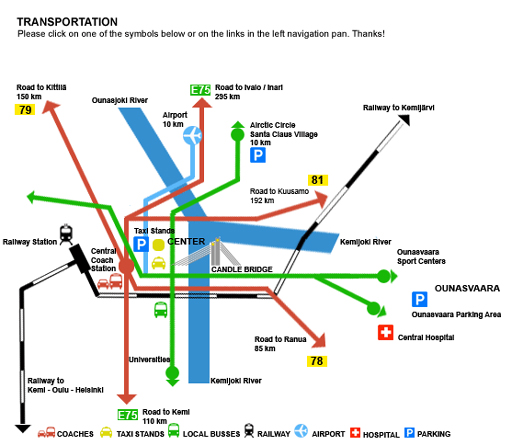 ParcheggiNel centro città, i parcheggi sono prevalentemente a pagamento. La tariffa ordinaria è di €1,20/ora. Il pagamento a moneta si effettua direttamente nei parchimetri e nei distributori di biglietti. Il biglietto stampato deve essere apposto in posizione visibile nel lato interno del parabrezza in modo da essere leggibile dall’esterno. I biglietti dei distributori sono validi in tutti i parcheggi a pagamento del centro città (in strade, piazze, aree parcheggio o parcheggi individuali). Questo tipo di biglietti non è valido nei parcheggi di aeroporti e stazioni ferroviarie. I motocicli sono soggetti alle stesse tariffe nelle aree di parcheggio e nei parcheggi individuali. Il biglietto deve essere conservato per poterlo mostrare agli operatori dei parcheggi, se richiesto. Per i parcheggi individuali, il pagamento va effettuato negli appositi parchimetri.Shopping a RovaniemiRovaniemi offre buone possibilità di shopping sia nel centro della città che nel Villaggio di Babbo Natale. I tre centri commerciali del centro cittadino offrono negozi e prodotti per tutti 
i gusti. Anche nei punti vendita più piccoli si possono fare belle scoperte. I migliori acquisti 
da portare a casa sono sia prestigiosi articoli di artigianato lappone sia noti oggetti del design finlandese. I grandi supermercati e i mercati sono di regola aperti lu-ve ore 9-21, sa 9-18, nei periodi estivo e natalizio anche la domenica. I restanti negozi sono di regola aperti lu-ve 10-18, sa 10-14. I negozi che vendono prodotti alcoolici sono aperti lu-ve 9-20, sa 9-18. 
I negozi sono chiusi nei giorni festivi. I negozi del Villaggio di Babbo Natale sono aperti 
ogni giorno tutto l’anno.La FinlandiaIl territorio della Finlandia, collocato nella parte orientale della regione geografica chiamata Fennoscandia, è compreso fra i 60° e i 70° di latitudine; oltre un terzo del territorio è a nord del Circolo Polare Artico e ciò fa del paese uno degli stati più settentrionali al mondo. Fa parte della Regione biogeografica boreale.La morfologia del territorio è conseguenza di intensi movimenti glaciali, ne risulta un territorio perlopiù pianeggiante e cosparso da circa 187.888 laghi di origine glaciale e di ogni dimensione spesso collegati fra di loro e con numerose isole. A nord del fiume Oulujoki il territorio cambia di aspetto, dirigendosi verso nord si incontrano dapprima numerosi rilievi collinari fino a giungere, nella parte nord-occidentale del paese al versante orientale delle Alpi Scandinave (punto più elevato è il monte Halti, 1.328 m s.l.m.), nella parte nord-orientale del paese si estende la Lapponia, la terra della tundra, abitata, oltre che dai finlandesi, da una minoranza Sami, la cui principale attività è l'allevamento di renne. La costa del paese, pur essendo generalmente bassa, è frastagliata, la fronteggiano numerosissime isole. È bagnata a sud dal Golfo di Finlandia e a ovest dal Golfo di Botnia. Le foreste, l'86% del territorio, costituiscono la maggiore risorsa del paese, che è un importante esportatore di legno e pasta di legno utilizzata per produrre.Il fiume più lungo del paese è il Kemijoki che sfocia nel Golfo di Botnia nei pressi della città di Kemi. Nella parte sud-orientale del paese vi sono numerosissimi laghi (decine di migliaia, spesso comunicanti fra loro). Altri sono anche: Oulu, Kemi, Torne, Tornio, Ounas, Luiro, Kitinen, Ivalo, Muonio, Kitka.Il clima della Finlandia appartiene alla fascia climatica temperata fredda, data la latitudine. Esso ha un forte carattere di "transizione" tra i climi continentali delle vaste plaghe russo-siberiane e i climi oceanici delle regioni atlantiche a ovest: questo soprattutto durante l'inverno, quando la direzione di provenienza del vento influenza enormemente la temperatura. Il regime pluviometrico, come in tutte le terre boreali poste a elevata latitudine (e con clima non "oceanico"), è caratterizzato da un picco massimo nella tarda estate (a inizio agosto in Lapponia, a settembre nella zona meridionale) e da un inverno tendente al secco tanto più si va a nord. La quantità di pioggia annua è relativamente scarsa, soprattutto in Lapponia (dove si scende anche al di sotto dei 400 millimetri, specie nella zona di Ivalo). Le temperature medie del mese più caldo (luglio) sono comprese tra i 12-14 °C delle colline della Lapponia (ma si scende anche al di sotto dei 10 °C nelle zone più elevate) e i circa 18 °C della fascia meridionale. Le temperature medie del mese più freddo (gennaio) variano tra i -5 °C della fascia costiera sudoccidentale e i -14 °C delle zone più fredde della Lapponia (in particolare nei dintorni di Ivalo e nelle valli collinari vicino al confine svedese). I valori minimi annuali scendono frequentemente al di sotto dei -30°, e in Lapponia le prime gelate autunnali si fanno sentire già tra settembre e ottobre. In certe annate la Finlandia conosce escursioni termiche molto elevate nel medio periodo. Ad esempio nell'inverno 2006/07, quando tra dicembre e gennaio a causa del dominio delle correnti oceaniche le temperature furono simili a quelle della Pianura Padana e a febbraio un'ondata di gelo fece scendere il termometro anche sotto i -35°. Oppure nel caldo giugno del 2006, quando un'alta pressione atlantica "fuori rotta" fece salire il termometro a 35° sulle regioni meridionali e a 30° in Lapponia per diversi giorni (grazie anche al lungo giorno boreale del solstizio d'estate). Inoltre i valori di "temperatura media" tendono ad avere significato solo se considerati nel lungo periodo, dato che possono variare di parecchio da anno ad anno.La Finlandia fu abitata da gruppi di Lapponi e successivamente invasa da Finni (da cui il nome).Il 1154 segna l'inizio del dominio svedese, durato quasi 7 secoli e che cominciò con l'introduzione del Cristianesimo da parte del re svedese Eric. Lo svedese divenne la lingua dominante, benché il finlandese sia riuscito a riprendere il dominio durante il XIX secolo con le spinte nazionaliste finlandesi che sono seguite al racconto nazional-epico finlandese, il Kalevala. Nel 1809 la Finlandia venne conquistata dalle armate dello Zar Alessandro I, e rimase un granducato autonomo collegato all'Impero russo fino al 1917. Il 6 dicembre 1917, poco dopo la rivoluzione d'Ottobre in Russia, la Finlandia dichiarò la propria indipendenza. Dopo un breve tentativo di stabilire una monarchia, nel 1918 il Paese fece l'esperienza di una breve ma sanguinosa guerra civile che avrebbe caratterizzato la politica locale per molti anni. Il 1919 vide la nascita dell'attuale repubblica finlandese.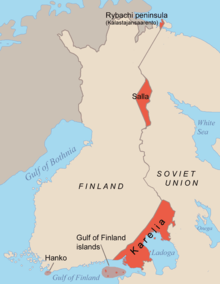 In rosso le cessioni territoriali finlandesi all'Unione Sovietica a seguito del Trattato di Mosca (1940), alla fine della Guerra d'inverno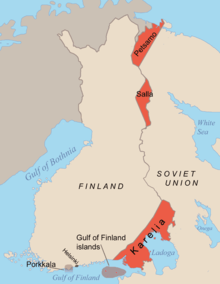 Territori che la Finlandia cedette all'Unione sovietica a seguito dell'Armistizio di Mosca (1944), alla fine della Guerra di continuazione: ai territori persi nel 1940 si aggiunsero la regione di Petsamo e Porkkala, quest'ultima però venne riottenuta dalla Finlandia nel 1956.Durante la seconda guerra mondiale, la Finlandia venne attaccata dai sovietici, che non riuscirono a invaderla, al contrario delle vicine Estonia Lettonia e Lituania, ma combatté strenuamente contro l'Unione Sovietica due volte: durante la Guerra d'inverno (1939-1940) e poi dal 1941 al 1944 nella cosiddetta Guerra di continuazione. A questa seguì la Guerra di Lapponia (1944-1945) nella quale la Finlandia combatté anche contro la Germania nazista. I Trattati di Parigi (1947) firmati con l'Unione Sovietica comportarono tuttavia ulteriori obbligazioni e restrizioni per la Finlandia nei confronti dell'U.R.S.S. oltre a concessioni territoriali a quest'ultima di ulteriori territori finlandesi (tra cui lo sbocco al Mare di Barents e parte della Carelia). Comunque, diversamente dalle Repubbliche Baltiche, la Finlandia riuscì a conservare la propria indipendenza, pur con diverse difficoltà e ingerenze russe nella politica.La Finlandia divenne membro dell'Unione Europea nel 1995 ed è l'unico Paese scandinavo ad aver adottato l'euro come moneta, in sostituzione del marco finlandese. Nel 2011 anche la vicina Estonia ha adottato l'Euro.La Finlandia è fondamentalmente un sistema parlamentare, sebbene anche il Presidente abbia notevoli poteri. Il potere esecutivo è principalmente affidato al governo, capeggiato dal primo ministro. Gli affari relativi alla sicurezza nazionale sono divisi tra il presidente e il primo ministro. Il governo condivide la responsabilità degli affari esteri con il presidente.Attualmente la Finlandia è divisa in:Sei regioni (in finlandese lääni, in svedese län)le regioni sono a loro volta suddivise in 20 province (in finlandese maakunta, in svedese landskap) che non detengono poteri amministrativi, bensì caratterizzano le varie parti della Finlandia da un punto di vista storico e culturale. Le province sono divise in 74 distretti (in finlandese seutukunta, in svedese ekonomisk region) le sottoprovince sono suddivise in 342 comuni (in finlandese kunta, in svedese kommun).Prima della riforma del 1997, le regioni (lääni, pl. läänit) erano 12, attualmente sono sei, di cui una a statuto autonomo:Finlandia meridionaleFinlandia occidentaleFinlandia orientaleOuluLapponiaÅland (provincia a statuto autonomo)Ogni provincia ha potere, in congiunzione con i ministeri del governo centrale, nei seguenti ambiti:sanità pubblica e stato socialeeducazione e culturagestione delle forze di poliziaprotezione civileamministrazione del trafficocompetizione e tutela del consumatoreamministrazione giudiziariaLa superficie complessiva delle aree protette appartenenti allo stato è pari a 14.961 km², altri 1.220 km² sono terreni privati. Le aree protette comprendono i parchi nazionali, le riserve naturali e altre aree. La gestione del patrimonio di aree protette è affidata all'Ente finlandese parchi e foreste (Metsähallitus), due dei 35 parchi nazionali sono gestiti dall'Istituto finlandese per la ricerca forestale.Le aree protette sono:Parchi nazionali della Finlandia (Kansallispuisto) - 8,170 km²Riserve nazionali della Finlandia (Luonnonpuisto) - 1,530 km²Aree paludose protette (Soidensuojelualue) - 4,490 km²Aree forestali e prative protette (Lehtojensuojelualue) - 13 km²Foreste "antiche" protette (Vanhat metsät) - 100 km²Aree di protezione delle foche grigie (Hylkeidensuojelualue) - 190 km²Altre aree protette su territorio dello stato - 468 km²Al di fuori delle aree protette il "diritto di ogni individuo" permette a chiunque di accedere liberamente alle terre e alle acque, di raccogliere bacche e funghi.Tra i monumenti architettonici più antichi vi sono alcuni castelli di epoca medievale (Savonlinna, Hämeenlinna) e una settantina di chiese di pietra situate nella parte meridionale del paese prevalentemente lungo la costa, la combinazione fra lo scarso successo ottenuto dallo stile gotico e la prevalenza del legno come materiale da costruzione diede vita a uno stile proprio di cui rimangono numerose chiese di legno, anch'esse situate nella parte meridionale del paese (Kerimäki, Petäjävesi). Dagli inizi del XIX secolo, quando la Finlandia divenne un granducato russo iniziò un'influenza di stili orientali. Nella progettazione del centro di Helsinki e di molti edifici che vi si trovano l'architetto Carl Ludwig Engel si ispirò a San Pietroburgo. In seguito all'insofferenza per la dominazione russa, intorno al 1895 nacque un movimento neoromantico nazionalista finlandese di cui gli esponenti più noti furono Eliel Saarinen, Herman Gesellius, Armas Lindgren e Lars Sonck, questo movimento voleva individuare uno stile nazionale che si differenziasse dal "neoclassicismo romantico che rappresentava la maniera imperialista di Helsinki, costruita sotto gli auspici della Russia". Seguì l'epoca dell'Art Nouveau con lo stesso Eliel Saarinen e Josef Stenbäck. In seguito all'indipendenza dalla Russia (1917) si affermarono il razionalismo e il funzionalismo, di cui l'esponente di gran lunga più noto è stato Alvar Aalto. Tra gli architetti finlandesi di fama si ricordano Juha Leiviskä, Aino Aalto, Reima Pietilä, Pekka Helin, Timo e Tuomo Suomalainen.La pittura e la scultura è scarsamente diffusa ed è in prevalenza concentrata nel Sud, raramente Centro e praticamente assente nel Nord della Finlandia. Un'opera importante nell'arte finlandese è L'arresto di Gustavo IV Adolfo di Svezia. Le chiese e gli edifici antichi della Finlandia sono spesso in legno, ciò rende le decorazioni sui muri molto rare. I pittori finlandesi di maggior successo sono: Albert Edelfelt, Akseli Gallen-Kallela, Tove Jansson... Gli scultori invece: Raimo Heino, Wäinö Aaltonen...L'opera principale della letteratura finlandese è considerato il poema epico, composto da Elias Lönnrot e pubblicato nel 1835 dal titolo Kalevala. Significativo per la formante nazione finlandese fu anche l'autore in lingua svedese Johan Ludvig Runeberg (I racconti dell'alfiere Stål, 1848-60). Nel 1939 fu conferito il Premio Nobel per la letteratura a Frans Eemil Sillanpää. Il libro più venduto in Finlandia, insieme alla Bibbia, è il romanzo Croci in Carelia di Väinö Linna pubblicato nel 1954. Uno degli autori viventi più noti internazionalmente è Arto Paasilinna. Un'altra persona importante nella letteratura finlandese è Tove Jansson. L'autrice finlandese, ma di lingua madre svedese ha scritto la famosa serie dei Mumin.Oggigiorno la rivista Settentrione si occupa dello scambio interculturale tra Finlandia e Italia, con traduzioni della letteratura italiana in finlandese e lo studio delle reciproche influenze letterarie. Ciò in virtù di una crescente presenza di emigrati italiani in terra finlandese che è stata recentemente analizzata sul sito de La Rondine giornale online di attualità e politica della locale comunità italiana.I registi più noti sono i fratelli Aki e Mika Kaurismäki che si occupano prevalentemente di cinema realista e hanno ottenuto riconoscimenti in diversi festival internazionali.Nel campo della musica classica, il compositore finlandese più noto è Jean Sibelius, considerato un eroe nazionale fin dai tempi in cui era in vita, soprattutto per il suo Poema Sinfonico "Finlandia", dove racconta l'oppressione del suo popolo da parte dei russi.Nell'ambiente rock e metal la Finlandia ha prodotto band con sonorità molto melodiche (in genere di matrice gothic metal, death metal, power metal e folk metal), spesso cantato in lingua locale, e usando talvolta strumenti del posto e sonorità locali (ad esempio gli Amorphis). La Finlandia è difatti anche terra prospera per gruppi puramente folk.Alcuni tra i gruppi più famosi sono Loituma, Amorphis, Catamenia, Kalmah, Hanoi Rocks, The 69 Eyes, Sentenced, Ensiferum, Stratovarius, Turisas, Children of Bodom, HIM, Crimfall, The Rasmus, Nightwish, Sonata Arctica, Moonsorrow, Lordi, Finntroll, Korpiklaani, i Kivimetsan Druidi, gli Apocalyptica, Leningrad Cowboys, Eläkeläiset e Alamaailman Vasarat.Al di là delle sonorità più melodiche non mancano però anche le band dal sound più grezzo: è il caso della band Oi!/Hardcore punk Perkele.Al giorno d'oggi in Finlandia sono molto diffusi i gruppi di industrial metal, genere divenuto molto popolare soprattutto nei paesi scandinavi. Tra i più importanti si ricordano i Turmion Kätilöt e i Ruoska.Per quanto riguarda la musica da ballo esistono il tango finlandese (una variante più malinconica del tango argentino), l'humppa e il jenkka. Il gruppo humppa più famoso sono gli Eläkeläiset, i quali riprendono canzoni internazionali reinterpretate in chiave humppa, servendosi di testi demenziali. Dal jenkka fu sviluppato il letkajenkka, che nel 1965 diventò un ballo alla moda sotto il nome letkiss. Tra gli autori e interpreti più celebri vi sono Georg Malmstén, Unto Mononen, Toivo Kärki, Olavi Virta e Einojuhani Rautavaara.In Finlandia sono molto popolari gli sport motoristici: infatti, essa ha dato i natali a numerosi protagonisti di sport automobilistici, quali i piloti di Formula 1 Mika Hakkinen e Kimi Räikkönen, vincitori rispettivamente di due e un titolo mondiale, i piloti di rally Tommi Mäkinen, Juha Kankkunen, Marcus Grönholm, Mikko Hirvonen e Henri Toivonen, e i motociclisti Mika Ahola (enduro) e Mika Kallio (motociclismo su strada). Anche l'Atletica leggera in Finlandia è molto popolare, infatti nell'ultracentenaria storia dell'Atletica leggera moderna, numerosi atleti finlandesi si sono messi in luce in varie discipline. In epoca più antica sono senza dubbio da ricordare i tre finlandesi volanti Paavo Nurmi, Hannes Kolehmainen e Ville Ritola, i quali si sono messi in luce in tutte le manifestazioni internazionali più importanti di allora; in modo particolare, è da ricordare Nurmi, vincitore di 12 medaglie olimpiche, ossia 9 d'oro (di cui 5 solo nell'edizione di Parigi 1924) e 3 d'argento. In epoca più recente, si sono particolarmente distinti i due specialisti nel lancio del giavellotto Aki Parviainen e Tero Pitkämäki, arrivati a ottenere rispettivamente la seconda e la settima migliore prestazione di tutti i tempi, con lanci da 93,09 m e 91,53 mLa varietà paesaggisticaLa varietà paesaggistica conferisce alle diverse aree della Finlandia tratti peculiari. Non mancano nemmeno le differenze culturali, benché il Paese si presenti etnicamente alquanto omogeneo. La Finlandia si suddivide in otto aree turistiche, ciascuna delle quali con le proprie particolarità da esibire. (Sorgente: Finnish Tourist Board, Helsinki, Finlandia)In inverno, quando a nord domina il buio ed i ghiacci stringono d'assedio l'intero paese, ci si diverte con saune e tuffi nella neve, con le slitte o gli sci da fondo. Il fascino delle distese innevate, delle foreste imbiancate e delle renne è irresistibile. In estate ecco l'assalto dei turisti; le zone più a nord sono meta di chiassose comitive in cerca di simil-avventure, mentre le rive dei mille laghi orientali assicurano ancora silenzio e relax. Da Giugno ad Agosto (con temperature intorno ai 20 gradi) la natura è fresca e lussureggiante, essere attivi è un imperativo categorico. La pesca richiama da ogni parte i suoi fans (il fiume Teno è celebre per la concentrazione di salmoni), gli appassionati di escursionismo sciamano in giro per i 25 parchi nazionali, sparsi un po' in tutto il paese; il piatto paesaggio finnico si presta persino alla pratica del cicloturismo. Si pernotta in ostelli o alberghi, in campeggi, cottages o fattorie. Il cottage è l'ideale per godere senza disturbi la pace tipica della Finlandia, la sua più intima natura; ce ne sono circa 20.000 (tra i boschi, sui laghi, lungo la costa) pronti per essere affittati, completi di tutto; costano tra i 2.000 e i 4.000 marchi la settimana e potete chiedere agli uffici di informazioni turistiche per affittarli; per chi invece, rinunciando alla privacy, vuole calarsi nella vita tra la gente di campagna, un soggiorno in fattoria è la soluzione ottimale. Nonostante le difficoltà del clima e la vastità del paese, le comunicazioni sono capillarmente organizzate, efficienti e abbastanza economiche: la rete ferroviaria è molto estesa e arriva fino al circolo polare; le linee aeree interne coprono praticamente ogni località (un volo Helsinki-Lapponia dura circa due ore) e a buon mercato; dove non arrivano treni o aerei ecco pronti i bus, o i traghetti (costruiti in modo da poter navigare nelle più severe condizioni atmosferiche) che uniscono tra loro numerosi laghi dell'interno o le varie città della costa.La LapponiaL'esotico grande nord occupa quasi un terzo della superficie totale della Finlandia, e il suo paesaggio varia dalle foreste del sud agli sterminati spazi della nuda tundra a nord, punteggiati da grandi fiumi, laghi e basse colline tondeggianti dette tunturi.Secondo i normali stereotipi la Lapponia è la terra delle renne, di Babbo Natale e del sole di mezzanotte, ma ciò non rende giustizia ad una regione che supera in bellezza ogni descrizione. Qui, in cottages spartani, vengono a passare le vacanze i finlandesi di città, mentre i turisti stranieri si affollano soprattutto nei periodi del buio polare (in inverno) e della luce perenne (Giugno-Luglio). Quasi tutti passano per il capoluogo della regione, la piccola Rovaniemi, distrutta dai tedeschi alla fine della II guerra mondiale e ricostruita secondo i dettami urbanistici dell'onnipresente Alvar Aalto. Si sale ancora più a nord: a Kemijarvi ha luogo ogni anno la settimana di gare tra scultori del legno; nella Lapponia centro-orientale sono numerosi i tunturi su cui funzionano centri di sport invernali ed estivi; al circolo polare troviamo la Bottega di Babbo Natale, con souvenir e bar; non lontano dal villaggio di Rauna ecco le gare di pesca sul lago Simojarvi. A Inari, in Marzo, si svolgono caratteristiche corse di renne; da vedere anche il museo etnografico lappone a cielo aperto (Saamelaismuseo) con tipici oggetti artigianali e ricostruzioni di vita quotidiana. Lo spettacoloso lago di Inari, con la degna cornice circostante, segnano uno dei momenti più belli di una vacanza in Finlandia; da qui in poi non rimane che l'immenso deserto bianco che si spinge fino al Polo.Località pittoresche finlandesiEspoo, sul golfo di Finlandia, propone alcune delle opere architettoniche moderne più visitate: il politecnico di Otaniemi, il complesso di Dipoli e la città-giardino di Tapiola. Un po' più a nord Lahti è una nota stazione di sport invernali; da vedere le recenti opere architettoniche (soprattutto la Chiesa della Croce, di Alvar Aalto) e in Agosto il Festival di musica organistica. Pieghiamo ora a est: verso il confine russo, si trova il panorama affascinante della regione lacustre di Saimaa, un mosaico veramente unico di laghi e isole dove si può andare in barca a vela, pescare nella tranquillità più assoluta o anche assistere a popolari avvenimenti sportivi (gare di canoe, windsurf, yachting). Base turistica d'appoggio nella zona è la cittadina di Savonlinna. A pochi km., Kerimaki è conosciuta per la più grande chiesa in legno del mondo. Jyvaskylä, fondata dagli zar a cavallo di due laghi, ospita in Giugno un bel Festival d'arte e in Agosto il rally iridato dei Mille Laghi.  Salendo a nord lungo la costa occidentale si giunge all'incanto di Rauma (240 km. da Helsinki) il sogno che si fa realtà: Rauma sembra decisamente vivere nel passato, con le strade centrali pavimentate a blocchi di granito e tante case del centro costruite in legno, alcune d'aspetto modesto come le isbe russe, altre imponenti e decoratissime. Pori è uno dei maggiori porti finlandesi ed offre ogni anno il Festival Internazionale di jazz oltre alle belle spiagge di Yyteri.
Ancora più su si giunge alla zona chiamata Ostrobotnia Settentrionale; dopo i paesi di Raahe (con il suggestivo museo del mare), Liminka e Kalajoki (noti per le tradizioni pescherecce) eccoci a Oulu, la più grande città del nord: la cosiddetta città bianca è stata in parte progettata da Alvar Aalto, ma da vedere ci sono anche la bella piazza del mercato, il museo all'aperto di Turkausaari, il parco pubblico sul fiume Oulujoki e i bastioni di un castello del '700. In auto attraverso la FinlandiaAttrazioni lungo gli itinerariHelsinki, la capitale della FinlandiaPosta sul Golfo di Finlandia a un tiro di schioppo dalla frontiera con la Russia, Helsinki è un'attraente città d'acqua distesa attorno alla piatta penisola che ne costituisce il nucleo storico. Nonostante sia oggi molto dinamica e attiva, Helsinki ci appare ancora come la capitale del buon tempo andato; accogliente e relativamente piccola (si può girare ovunque anche a piedi) deve il suo fascino, più che ai monumenti e ai begli edifici, al meraviglioso ambiente naturale che la circonda. I numerosi parchi e le spiagge la rendono assai gradevole specialmente d'estate (quando per la sua latitudine il chiarore del giorno dura fino alle 11 di sera); bisogna camminare lungo le strade alberate e tra le betulle in queste luminose notti estive per essere conquistati dal fascino discreto della città. In inverno, invece, sono freddo e neve a farla da padroni, ma nonostante la diffusa piaga dell'alcool, Helsinki continua a colpire il forestiero per l'ordine tranquillo e l'efficienza sociale e dei servizi: i finnici hanno imparato da tempo a convivere con certe temperature, e chi al loro posto non alzerebbe qualche volta il gomito? Perchè a Helsinki? Helsinki è una città moderna; le guerre e i numerosi incendi che la distrussero periodicamente hanno fatto sì che sia una capitale senza storia, malgrado l'antica impronta svedese rimanga visibile. All'inizio dell'800 furono gli Zar, tolta la Finlandia agli Svedesi, a fare di Helsinki la nuova capitale della regione; a dirigere i lavori di questa poderosa opera di ristrutturazione urbanistica fu chiamato l'architetto tedesco C.L. Engel, a cui dobbiamo il monumentale Centro Storico che si visita oggigiorno. Divenuto allora Granducato, sotto la protezione dei Russi, Helsinki godette di un buon periodo di pace; gli edifici costruiti in quel periodo, conservati con molta cura, danno alla città una vaga assonanza con le atmosfere pietroburghesi. Architettura moderna. Fondata da un re svedese, ricostruita da un architetto tedesco, per cent'anni Granducato russo, è solo nei primissimi anni del Novecento che Helsinki comincia ad essere anche una città finlandese, esattamente quando designer e architetti locali riscoprono nel rapporto con la natura che li circonda la motivazione essenziale del loro lavoro, e gettano le basi per una moderna e peculiare architettura finnica. Ciò che resta oggi dell'impegno di grandi uomini come Saarinen e il più recente Alvar Aalto, è un insieme di opere che per molti già vale il viaggio e il costo di una vacanza. Da vedere, e visitatissime, sono principalmente la casa-atelier Hvittrask (a 20 chilometri da Helsinki), il palazzo del Parlamento, la nuova Stazione Ferroviaria, il Centro Congressi Finlandia-Talo e la chiesa scavata nella roccia di Temppeliankio (tutte nella capitale) e infine nel non lontano villaggio di Otaniemi la Cappella (1957) e il politecnico (1960). Vita notturna e non solo. Le strade di Helsinki non sono mai troppo animate, ma di sera un po' più di movimento c'è sicuramente nel periodo Agosto-Settembre, in coincidenza con l'Helsinki Festival (musica, teatro, cinema, esposizioni). Nel resto dell'anno più che altro si beve (malgrado varie e rigide restrizioni) soprattutto durante i week-end e soprattutto le birre popolari Lapin Kulta e Karjala.GastronomiaTradizionalmente per la festa, il pasto è presentato su un buffet, un grande tavolo (seisova pöytä o pitopöytä) da cui l'ospite può servirsi liberamente e a piacere. Si inizia con piatti freddi: una grande varietà di carne e pesce e di insalate. Sequono i piatti caldi: carne, pesce, verdure cotte, sformati vari. Dopo i formaggi e il dessert si prende anche il caffè con pasticcini. Queste tradizioni sono ancora vive particolarmente in campagna.PesceIl pesce (kala) è abbondante in ogni stagione dell'anno. Vale la pena di assaggiare luccio (hauki), trota (taimen o forelli), persico (ahven), coregone (siika), luccioperca (kuha), trota salmonata (kirjolohi), salmone (lohi), aringa del Baltico (silakka, più piccola dell'aringa del Mare del Nord che viene chiamata silli) ed un piccolissimo pesciolino di lago della famiglia dei coregoni, muikku. I gamberi di acqua dolce (rapu) si possono trovare a partire dal 21 luglio, per ca. un mese. Viene preparato in diversi modi: bollito, nelle zuppe, al forno, affumicato, crudo sotto sale (specialità di salmone), fritto, alla brace ecc. Assolutamente da provare sono le uova di pesce.CarneOttima la carne bovina (naudanliha), altrettanto è molto utilizzata dai finlandesi la carne suina (sianliha). La carne di renna (poronliha o poro), la specialità lappone, è molto prelibata. Viene servita affumicata, in stufato, in filetti al forno. La selvaggina (riista) è abbondante in autunno.Verdure e ortaggiD'inverno le verdure sono importate oppure prodotte in serra. Con l'estate avanzata arrivano sui mercati i prodotti nazionali, tutti cresciuti con tanta luce (in estate il sole non tramonta) e quindi gustosissimi e pieni d'aroma. Le patate novelle, i piselli, i pomodori, tanto per nominarne alcuni. L'autunno è la stagione dei funghi (sieni), i boschi pullulano di funghi porcini (specialmente nella Finlandia orientale), di galletti detti anche finferli, lattari e moltissime altre specie. Vale la pena di nominarne anche uno primaverile: korvasieni, simile alla spugnola, squisitissimo in crema o in salsa per accompagnare la carne.FruttaNon mancano i frutti familiari agli italiani, né quelli esotici, quasi tutti d'importazione però. In Finlandia crescono degli ottimi frutti di minori dimensioni, cosi detti di bosco: mirtillo rosso (puolukka), mirtillo nero (mustikka), lampone (vadelma), mora artica (lakka o suomuurain, gialla con nocciolini piccoli, pregiatissima per i finlandesi, cresce in Lapponia), fragola di bosco (metsämansikka); anche la fragola coltivata (mansikka) ha un ottimo sapore. Il ribes rosso, nero e bianco (viinimarja), l'uva spina (karviainen), la mela (omena), piccola ma buona, sono, come gli altri frutti elencati, ovviamente prodotti dell'estate. Il lungo inverno ha comunque insegnato ai finlandesi l'arte di conservazione della frutta in forma di confetture, marmellate, succhi e surgelati.Formaggi e latticiniLe mucche finlandesi producono un ottimo latte (maito). Il latte acido (piimä) è equilibrante per lo stomaco. Lo yogurt (jugurtti) e viili (non esiste il nome in italiano) vanno bene per la prima colazione o per la merenda. I formaggi (juusto) finlandesi meriterebbero un capitolo a parte: tante sono le varietà di formaggi prodotti con il latte bovino, dai formaggi stagionati a quelli freschi. Munajuusto è uno speciale formaggio all'uovo, kutunjuusto è il formaggio di capra. Leipäjuusto è una specialità lappone a forma di piadina.Pane e pasticceriaEsistono moltissime varietà di pane (leipä): di segale, di frumento, di avena, di orzo, di cereali misti, integrale, crackers; un imbarazzo di scelta. Di preferenza va spalmato dell'ottimo burro (voi) salato finlandese. Le paste salate, consumate per la prima colazione o per uno spuntino, specialmente quelle di origine careliana, sono assolutamente da provare. Le karjalanpiirakka sono delle barchette di farina di segale riempite di un composto di riso o di patate su cui si spalma una manteca di burro e uova. I lihapasteija sono dei piccoli "calzoni" riempiti di carne, riso, cipolla e uova. Le torte, le brioche, i pasticcini, i biscotti sono particolarmente buoni.BevandeI finlandesi sono notoriamente in testa alle classifiche per consumo di latte (maito) e caffè (kahvi). Il latte viene tradizionalmente consumato anche a tavola, specialmente dai bambini. Il caffè finlandese è più diluito di quello italiano ed è anche tostato diversamente. Il vino (viini) è tutto d'importazione (tranne le qualità nazionali prodotte da ribes ed altri frutti) e quindi abbastanza costoso; non viene venduto nei negozi alimentari ma solo nei negozi Alko. La birra (olut) finlandese è ottima, esiste in tre gradazioni: I senza alcool, III media e IV forte. L'acqua minerale (mineraalivesi) è sempre gassata, l'alternativa senza gas è semplicemente l'acqua di rubinetto solitamente servita con cubetti di ghiaccio (jäävesi). Dei superalcoolici tutti forse conosceranno la vodka finlandese. Ma anche i liquori in base ai frutti di bosco sono gradevoli al palato.Rovaniemi, capitale della Lapponia, centro internazionale di cultura e conoscenzaRovaniemi è una città dinamica e in piena espansione che ha una base economica forte e diversificata. La sua forza lavoro altamente istruita è impegnata a offrire servizi e conoscenze di alta qualità. Considerati i suoi 60.000 abitanti, la città si classifica al terzo posto per il numero di professionisti creativi in Finlandia.Hub logistico della Finlandia del nord, è un corridoio aperto sui mercati dell’Europa settentrionale e della Russia nord-occidentale.  Le efficienti infrastrutture e i pratici collegamenti verso le principali destinazioni del mondo sono presupposti indispensabili del suo successo. Grazie alla sua efficiente rete di trasporto, alla presenza delle autorità e agli ottimi servizi, Rovaniemi è una base stabile per le operazioni nel resto della Lapponia e della Calotta nordica.La città offre una qualità di vita che è il punto di partenza della creatività produttiva. In questo fervido ambiente operativo, le persone e le aziende hanno tutto ciò che serve per sviluppare le proprie potenzialità.In quanto capitale della Lapponia, Rovaniemi è un polo di attrazione per gli operatori del settore commerciale. La popolazione della provincia, oltre ai turisti e ai clienti, contribuisce a sostenere il potere di acquisto nella regione. Ad un potere di acquisto elevato corrisponde un incremento del settore, confermando Rovaniemi come centro commerciale che ha anche introdotto nuovi progetti commerciali.Rovaniemi è una destinazione e un centro turistico internazionale unico. La città è sede di una vibrante concentrazione di aziende turistiche le cui reti operative si estendono in tutta la regione. L’educazione al turismo è molto presente tanto che le università stanno portando avanti una ricerca multidisciplinare sul settore. Il know-how locale nella cosiddetta “economia delle esperienze” è ai primi posti in Europa.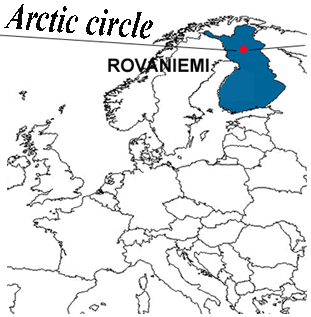 Gennaio  10.58  13.44  Aprile  06.31  20.13  Luglio--Ottobre 06.28 17.44  gennaio  -9.9 -20.0 febbraio -8.6 -18.4  marzo -2.7 -14.2 aprile 3.3 -6.7  maggio 10.7 0.4  giugno 17.5 6.9 luglio 19.7 9.4  agosto 16.7 7.3  settembre 10.6 2.9  ottobre  3.3 -2.4 novembre -3.3 -10.2 dicembre -7.7 -17.3Trasporti pubblici localiL’orario dei trasporti pubblici locali è disponibile all’ufficio Matkahuolto, che si trova nella stazione degli autobus, al Centro servizi di OSVIITTA e sugli autobus. Durante i fine settimana il servizio è ridotto. L’Ufficio del turismo di Osviita, a Hallituskatu 7, mette a disposizione cartine stradali. Le corse degli autobus hanno una frequenza oraria che si riduce a 30 minuti nelle ore di punta (mattina e tardo pomeriggio).  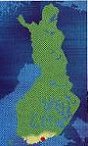 Area della capitale
L'area della capitale con la sua popolazione di oltre un milione di abitanti è come una Finlandia in miniatura. Helsinki, metropoli europea, è l'ideale per chi desidera fare vacanza in città: un pacchetto compatto, in cui a piedi, in tram e in metro si possono visitare punti d'interesse turistico uno più interessante dell'altro. Espoo e Vantaa sono città moderne e attive, dove il turista troverà oltre alle attrattive d'interesse culturale anche bellezze naturali, tra cui il Parco nazionale di Nuuksio con paesaggi brulli simili a quelli della Lapponia.
Visita anche: Museo Finlandese dell'Aeronautica a Vantaa! 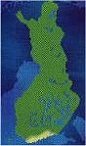 Finlandia meridionale
Dalla punta più meridionale della Finlandia, Hanko, proseguendo fino alla città fortezza di Hamina, sul versante orientale, si stende un'area densa di storia, attraversata dalla Via del Re che un tempo univa il Regno della Svezia con l'Impero della Russia. Caratteristiche dell'area sono i suggestivi paesaggi, le interessanti attrattive culturali e le pittoresche cittadine. 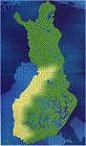 Finlandia occidentale
La costa occidentale della Finlandia è molto frastagliata e ricca di arcipelaghi, soprattutto l'area antistante la città di Turku. Turku e la maggior parte delle altre città della costa occidentale sono antichi centri culturali e di commercio con una storia centenaria alle spalle, nelle quali sopravvivono ancora tradizioni legate alla navigazione. Città adorne di case di legno, piccoli villaggetti di percatori e le migliaia di fattorie dell'entroterra costituiscono il vero volto della costa occidentale. 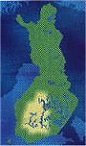 Regione dei laghi occidentale
I laghi Pyhäjärvi, Näsijärvi e Päijänne con il loro ambiente circostante compongono la Regione dei laghi occidentale in cui troveranno ciò che desiderano sia gli amanti della natura che quelli della cultura. I più tipici paesaggi lacustri della Finlandia si possono ammirare per esempio dal ponte di un battello a vapore. Centri di traffico navale sono Tampere, Lahti e Jyväskylä. L'area è nota anche come culla del design finlandese. Qui tra l'altro la lavorazione del vetro, dei tessuti e il settore calzaturiero vantano una lunga tradizione. 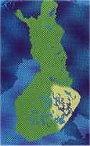 Area lacustre del lago Saimaa
Visitatori da ogni parte del mondo venivano ad ammirare l'area lacustre più estesa d'Europa, il Saimaa, già nei tempi in cui il concetto di turismo non era ancora diffuso. Molte delle attrazioni turistiche più note della Finlandia si trovano proprio in questa zona, tra le altre, la rapida di Imatra, le dorsali moreniche di Punkaharju nonché Koli. Il turista di oggi troverà una vasta gamma di cottage, un intenso traffico navale e numerosi spettacoli culturali, di cui il più importante è il Festival dell'Opera di Savonlinna. 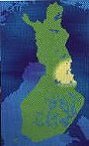 Kainuu
Kainuu è il paradiso del turista attivo e degli sportivi, offrendo durante tutto l'anno ottime occasioni per praticare le più svariate discipline sportive - dal golf allo sci di fondo. E' possibile pescare nel pieno centro della capitale dell'area, Kajaani. 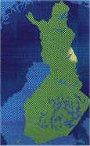 Kuusamo
A Kuusamo inizia la vera Finlandia delle foreste selvagge. Qui si trovano affascinanti paesaggi di foreste attraversati da spumeggianti rapide con le quali chi discende in canoa deve misurarsi dando fondo a tutta la sua abilità. Le acque delle rapide sono una meta prediletta dai salmoni e naturalmente anche da chi li pesca. D'inverno a Kuusamo si dirigono gli appassionati di slalom e di sci di fondo, discipline facilmente praticabili al Centro sciistico di Ruka, uno dei migliori del Paese. 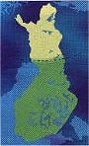 Lapponia
La Lapponia è la più ampia area selvaggia d'Europa, la maggior parte della quale appartiene alla Finlandia. Nella Lapponia finlandese il visitatore può godersi i moderni servizi turistici e una natura pressoché intatta. La natura vasta e selvaggia della Lapponia incanta in ogni stagione dell'anno. I fiumi sono un richiamo per gli amanti della pesca e del canottaggio, gli splendidi paesaggi dei tunturi (montagne della Lapponia) per gli appassionati di trekking a piedi e in mountain bike.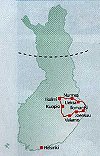 Nei luoghi del canto careliano: Le regioni nelle vicinanze del confine orientale della Finlandia sono terre di cantastorie, dove la cultura ortodossa e le tradizioni careliane sono una parte attiva della vita di tutti i giorni. In Carelia l'est e l'ovest si fondono in una mistica unione. Gli abitanti della regione parlano tuttora il loro colorito dialetto, e sono conosciuti per la loro gentilezza ed ospitalità. In nessun altro luogo in tutta la Finlandia si trovano così profonde influenze orientali come in Carelia, dove i canti suscitano ancora tante emozioni. Oltre alla storia, ugualmente interessante è la variopinta natura della zona. Vedi: 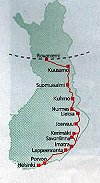 Lungo il confine orientale verso la Lapponia: L'itinerario orientale inizia seguendo la costa del Golfo della Finlandia, per poi girare verso la bella regione lacustre di Saimaa. Le strade si diramano lungo istmi e strettoie e sono circondate da splendidi paesaggi boscosi e lacustri unici al mondo. Il viaggio prosegue attraverso l'affascinante atmosfera della Carelia ortodossa, in direzione di Kainuu e Kuusamo, dove il turista scopre splendide foreste incontaminate. Vedi: 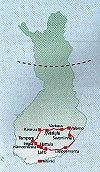 Nel cuore della Finlandia dei laghi: Nella Regione dei laghi il turista trova il paesaggio più caratteristico della Finlandia. Il gigantesco comprensorio lacustre di Saimaa è l'unico in Europa nel suo genere. L'itinerario qui consigliato attraversa idilliache zone lacustri e pianeggianti regioni ricche di prati e boschi. Sulle rive dei laghi spuntano piccoli cottage, mentre le strade principali sono circondate da rigogliose tenute agricole. Di notte durante la festa di mezz'estate, le rive sono illuminate dai fuochi di migliaia di falò. Vedi: 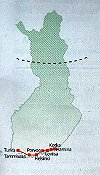 La storica Via del Re: L'antica via del commercio e dei corrieri reali si snoda lungo la costa meridionale della Finlandia e già nel Medioevo collegava Oslo in Norvegia con S.Pietroburgo in Russia. La parte finlandese di questa via è caratterizzata da interessanti centri storici di diverse dimensioni. L'area occidentale presenta spiccati influssi svedesi, soprattutto per quanto concerne gli usi, i costumi e la lingua parlata dalla popolazione locale. L'area orientale invece rivela i tipici caratteri bizantini ed ortodossi della cultura russa. Vedi: 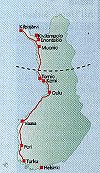 Attrazioni:
TURKU: Il Duomo, il castello, l'antico quartiere medioevale sotterraneo Aboa Vetus ed il museo d'arte Ars Nova, il museo all'aperto di Luostarinmäki. NAANTALI: antica chiesa del convento, case di legno nei pressi del porto turistico. RAUMA: città vecchia in legno, la settimana del pizzo in luglio. PORI: le dune sabbiose di Yyteri, Pori Jazz Festival in luglio. VAASA: parco dei divertimenti Wasalandia. PIETARSAARI: Museo Artico Nanoq. OULU: Centro scienze Tietomaa. KEMI: il rompighiaccio Sampo. TORNIO: la cascata più grande della Finlandia. MUONIO: la chiesa di legno (l'architetto italiano Carlo Bassi nel 1817). ENONTEKIÖ: Chiesa -affresco dell'altare che illustra Gesù accompagnato dai sami con le renne, centro informazioni del Parco Nazionale Pallas - Ounastunturi.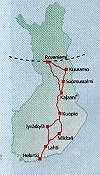 Attrazioni:
LAHTI: i trampolini del salto con gli sci e il Museo dello sci. MIKKELI: Museo del Quartier generale militare. Centro di artigianato Kenkävero. KUOPIO: crociere in battello a vapore, Museo della Chiesa Ortodossa, torre panoramica Puijo. JYVÄSKYLÄ: opere e Museo di Alvar Aalto, Rally dei 1000 laghi in agosto. KAJAANI: la chiesa delle pitture di Paltaniemi. ROVANIEMI: Arktikum con Museo regionale della Lapponia e Museo interrattivo delle zone artiche, opere di Alvar Aalto, Villaggio di Babbo Natale. KUUSAMO: Parco Nazionale Oulanka con cascate di Kiutaköngäs e il lago dei canyon Julma Ölkky.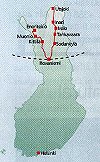 Attrazioni:
ROVANIEMI: Arktikum con Museo regionale della Lapponia e Museo interrattivo delle zone artiche, opere di Alvar Aalto, Villaggio di Babbo Natale. KITTILÄ: Museo d'arte del pittore Reidar Särestöniemi. MUONIO: la chiesa di legno (l'architetto italiano Carlo Bassi nel 1817). ENONTEKIÖ: Chiesa -affresco dell'altare che illustra Gesù accompagnato dai sami con le renne, centro informazioni del Parco Nazionale Pallas - Ounastunturi. SODANKYLÄ: Festival internazionale del film in giugno, Galleria d'arte del pittore Andreas Alariesto. TANKAVAARA: Villaggio del cercatore d'oro, campionati di lavaggi dell'oro in luglio-agosto. IVALO-INARI: artigianato lappone "Sami-Duodij" (marchio che garantisce l'originalità), chiesa di Pielpajärvi del 1760 raggungibile a piedi 7 km da Inari, Museo lappone all'aperto. UTSJOKI: fiume Teno, ricco di salmone. Attrazioni:
KUOPIO: crociere in battello a vapore, Museo della Chiesa Ortodossa, torre panoramica Puijo. IISALMI: Festival della birra in luglio, Centro culturale careliano-ortodosso. NURMES: la casa careliana Bomba. ILOMANTSI: nella casa del cantastorie Runonlaulajan Pirtti si custodiscono le tradizioni delle poesie e dei canti careliane. VALAMO: monastero ortodosso Uusi-Valamo con annesso albergo. Attrazioni:
PORVOO: l'antico centro con case in legno e il Duomo. LOVIISA: la fortezza marina di Svartholm, le fortezze di Rose e Unger, il quartiere in legno di Degerby. KOTKA:la baita di pesca dello Zar, la chiesa ortodossa, la Sagra del Mare di luglio-agosto. HAMINA: il centro storico costruito a forma circolare, la Fortezza ed il Museo della Fanteria. LAPPEENRANTA: La fortezza, il Canale di Saimaa. IMATRA: le cascate in ore stabilite nel periodo estivo, albergo-castello Valtionhotelli. PUNKAHARJU: istmo, centro d'arte Retretti, Museo della foresta Lusto. SAVONLINNA: il castello medievale Olavinlinna, Festival dell'Opera in luglio-agosto. KERIMÄKI: la chiesa in legno più grande del mondo. NURMES: la casa carelina Bomba. SUOMUSSALMI: zona escursionistica di Hossa. KUHMO: Festival della musica da camera in luglio. KUUSAMO: Parco Nazionale Oulanka con cascate di Kiutaköngäs e il lago dei canyon Julma Ölkky. ROVANIEMI: Arktikum con Museo regionale della Lapponia e Museo interrattivo delle zone artiche, opere di Alvar Aalto, Villaggio di Babbo Natale. Attrazioni:
TAMPERE: Parco dei divertimenti Särkänniemi, architettura moderna, torre panoramica, Museo d'arte Sara Hildén, punto di partenza dell'itinerario "Via del Poeta" con battello a vapore, Festival Internazionale del Teatro in agosto. KEURUU: chiesa in legno (1758), crociere col battello Elias Lönnrot. JYVÄSKYLÄ: opere e Museo di Alvar Aalto, Rally dei 1000 laghi in agosto. VARKAUS: Museo della musica meccanica. VALAMO: monastero ortodosso Uusi-Valamo con annesso albergo. HÄMEENLINNA: castello (13.secolo), Museo dei panzer, parco Aulanko. HATTULA: chiesa di Santa Croce (14.secolo) con affreschi originali. IITTALA: Museo del vetro e soffiatori in opera SAVONLINNA: il castello medievale Olavinlinna, Festival dell'Opera in luglio-agosto. KERIMÄKI: la chiesa in legno più grande del mondo. PUNKAHARJU: istmo, centro d'arte Retretti, Museo della foresta Lusto. LAPPEENRANTA: La fortezza, il Canale di Saimaa. LAHTI: i trampolini del salto con gli sci e il Museo dello sci. Attrazioni:
TURKU: Il Duomo, il castello, l'antico quartiere medioevale sotterraneo Aboa Vetus ed il museo d'arte Ars Nova, il museo all'aperto di Luostarinmäki. POHJA: le ferriere del villaggio di Fiskars e le sue mostre d'arte, le ferriere di Billnäs ed il museo della centrale elettrica. INKOO: le ferriere del villaggio di Fagervik e la chiesa in pietra grigia. KARJAA: il maniero di Mustio (oggi ospita un albergo). KIRKKONUMMI: la casa atelier Hvitträsk degli architetti Saarinen, Gesellius e Lindgren, la chiesa in pietra grigia. ESPOO, HELSINKI, VANTAA: i punti d'interesse dell'area della capitale e l'ampia e completa gamma di avvenimenti culturali durante tutto l'arco dell'anno. PORVOO: l'antico centro con case in legno e il Duomo. LOVIISA: la fortezza marina di Svartholm, le fortezze di Rose e Unger, il quartiere in legno di Degerby. KOTKA:la baita di pesca dello Zar, la chiesa ortodossa, la Sagra del Mare di luglio-agosto. HAMINA: il centro storico costruito a forma circolare, la Fortezza ed il Museo della Fanteria. 